What are some good arguments against atheism? Kalam Cosmological Argument1. Whatever begins to exist has a cause for its existence.2. The universe began to exist.3. Therefore the universe had a cause for its existence. Design Argument1. All complex design implies a designer.2. The universe has complex design.3. Therefore, the universe must have had a designer.Moral Argument1. If moral values and duties do not exist, then God does not exist.2. Moral values and duties do exist.3. Therefore, God exists.The 3 Fundamental Laws of LogicThe Law of Identity: A = A. This simply just says that whatever something is, it cannot be something else. It is itself.The Law of Non-contradiction: A ≠ ¬A. This means that a claim cannot be both true and false in the same sense at the same time. For example, a woman cannot be both pregnant and not pregnant at the same time. The Law of Excluded Middle: A v ¬A. This law means that any truth claim is either true or false. There is no other option.From these Three Fundamental Laws of Logic, one can discover which claims are true and which claims are false.Popular Atheist fallaciesStrawman—this is the fallacy where the person seeks to change the argument into something that is not the actual argument in order that he might be able to destroy such and argument. For instance, in the medieval times, it was much easier for a knight to joust a fake, straw dummy on a horse than it was to joust a real man on a horse charging toward him.Red Herring—this is a fallacy that seeks to change the direction of the argument in order to avoid the argument itself. Centuries ago, when Englishmen went fox hunting on horseback, they would use dogs to track down a fox. In order to test the dogs, the hunters would drag a dead fish (a red herring) across the tracks in order to see if the dog would get distracted by the scent and follow the fish. If the dog followed the fish, the hunters would regard the dog as useless for fox hunting. Ad Hominem—this is simply an attack against the person’s character, in order to distract from the argument itself.Notes:___________________________________________________________________________________________________________________________________________________________________________________________________________________________________________________________________________________________________________________________________________________________________________________________________________________________________________________________________________________________________________________________________________________________________________________________________________________________________________________________________________________________________________________________________________________________________________________________________________________________________________________________________________________________________________________________________________________________________________________________________________________________________________________________________________________________________________________________________________________________________________________________________________________________________________________________________________________________________________________________________________________________________________________________________________________________________________________________________________________________________The Greatest Conceivable BeingWhatever we choose to call this being that is the cause of the universe (The Greatest Conceivable Being), we can naturally conclude that He must be timeless (in order to create time; He could not be in time and create it, this notion is absurd), He must be spaceless (in order to create space, He must be outside of it), He must be immaterial (in order to create material), because otherwise, it would be absurd that God could create Himself. On top of these, He must be personal, because He created personal beings, and He must be unimaginatively powerful (because He created the universe ex nihilo, that is to say, out of nothing).For Further Study:http://www.richardghowe.com/Answering the Music Man, Edited by B. Kyle Keltz and Tricia ScribnerThe Last Superstition, by Edward Feser.

For more information and material, visit:https://apologeticsandevidence.blogspot.com/www.facebook.com/ApologeticsAndEvidence/Defending Christianity Against Atheism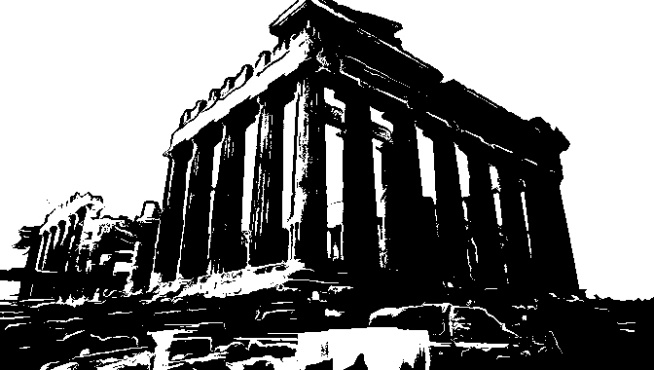 “Contend for the faith that was once for all delivered to the saints.” ~Jude 3@ApologeticsandEvidenceExcellent Questions to Ask AtheistsWhy is there something rather than nothing?Why is the universe so finely-tuned?Where does consciousness come from?Are you willing to follow the evidence, even if it leads to a different understanding of how the universe works?If Christianity were true, would you become a Christian? If Jesus rose from the dead, would you become a Christian?Why did his disciples die saying that he rose from the dead?Archaeology is constantly confirming the details of the accounts in the Bible. Why do you think that is, if the Bible isn’t true?Why would we believe the biblical accounts where they can be proven archaeologically, but not where they can’t?Is everything in the universe really just matter and energy?Where do you think the laws of logic come from?Are the laws of logic made of matter and energy?Why do Atheists keep insisting faith is blind trust, when that’s not what Christians or the Bible say?Is there a purpose to life?How do you determine what is right and what is wrong?
(Permission is granted to make copies of this pamphlet and to distribute them, provided this is done free of Charge and without altering the content.)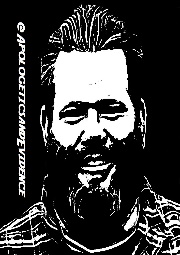 